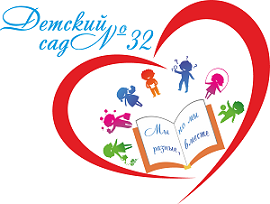 Муниципальное бюджетное дошкольное образовательное учреждение №32«Детский сад комбинированного вида»Рассмотрено					                Утверждаю:на педагогическом совете			                 Заведующая МБДОУ№ 32Протокол № ____				         «Детский сад комбинированного  вида»От ________2020 г.				              __________ О.А. Степанова							              Приказ № _____ от ________2020 г.УЧЕБНЫЙ ПЛАНМБДОУ № 32 «Детский сад комбинированного вида»на 2020-2021 учебный годКемерово 2020Пояснительная запискаУчебный план МБДОУ № 32 «Детский сад комбинированного вида» является нормативным документом, определяющим алгоритм организации образовательной деятельности учреждения: режим и распорядок дня, перечень различных видов деятельности в соответствии с направлениями развития ребенка, представленными в пяти образовательных областях, и объём учебного времени, отводимого на проведение непосредственно образовательной деятельности с детьми.Учебный план МБДОУ № 32 на 2020-2021 учебный год разработан в соответствии со следующими нормативными документами:Федеральным законом от 29.12.2012 № 273-ФЗ «Об образовании в Российской Федерации».Санитарно-эпидемиологическими правилами и нормативами СанПиН 2.4.1.3049-13 «Санитарно-эпидемиологические требования к устройству, содержанию и организации режима работы в дошкольные образовательные организации» (утв. постановлением Главного государственного санитарного врача РФ от 15 мая 2013 г. №26).Порядком организации и осуществления образовательной деятельности по основным общеобразовательным программам - образовательным программам дошкольного образования, утвержденного приказом Министерства образования и науки Российской Федерации от 30.08.2013 г. № 101.Федеральным государственным образовательным стандартом дошкольного образования (Приказ Министерства образования и науки РФ от 17 октября 2013 г. № 1155).Основной и адаптированными образовательными программами дошкольного образования МБДОУ № 32 «Детский сад комбинированного вида».Уставом МБДОУ № 32 «Детский сад комбинированного вида».Основной образовательной программой дошкольного образования «От рождения до школы», под редакцией Н. Е. Вераксы, Т. С. Комаровой, М. А. Васильевой.Письмом Министерства образования и науки Российской Федерации «Комментарии к ФГОС дошкольного образования» от 28.02.2014 г. № 08-249.В МБДОУ № 32 «Детский сад комбинированного вида» функционируют 12 групп для 258 детей, из них 71 детей с ограниченными возможностями здоровья по слуху и речи:   -  общеразвивающая группа от 2 до 3 лет «Лунтик»общеразвивающая группа от 3 до 4 лет «Чебурашка»общеразвивающая группа от 4 до 5 лет «Буратино»компенсирующая группа для детей с нарушением слуха от 5 до 7 лет «Гномики»компенсирующая группа для детей с нарушением слуха от 5 до 6 лет «Семицветик»компенсирующая группа для детей с нарушением речи от 6 до 7 лет «Смешарики»общеразвивающая группа от 3 до 4 лет «Аистенок»;общеразвивающая группа от 3 до 4 лет «Оленёнок»;общеразвивающая группа от 4 до 5 лет «Незабудка» общеразвивающая группа от 4 до 5 лет «Колокольчик»компенсирующая группа от 5 до 6 лет «Рябинка»компенсирующая группа от 6 до 7 лет «Липонька»Учебный планСодержание учебного плана включает совокупность образовательных областей, которые обеспечивают коммуникативно-личностное, познавательное, художественно-эстетическое, речевое и физическое развитие детей с учетом их возрастных и индивидуальных особенностей.Обязательная часть учебного плана МБДОУ № 32 представлена основной образовательной программой дошкольного образования «От рождения до школы», под редакцией Н. Е. Вераксы, Т. С. Комаровой, М. А. Васильевой.Данная часть реализуется через организованную образовательную деятельность, образовательную деятельность в ходе режимных моментов, самостоятельную деятельность. В части, формируемой участниками образовательного процесса, учтены специфика работы учреждения и приоритетные направления – коррекционно-развивающая работа с детьми с нарушениями слуха и речи, формирование толерантных отношений между всеми участниками образовательного процесса.В данной части представлены следующие парциальные программы:•	«Воспитание и обучение слабослышащих детей дошкольного возраста», авторы: Л.Н. Носкова, Л.А. Головчиц, Н.Д. Шматко;•	«Воспитание и обучение глухих детей дошкольного возраста», авторы: Л.Н. Носкова, Л.А. Головчиц, Н.Д. Шматко;- «Программа логопедической работы по преодолению фонетико-фонематического недоразвития у детей», авторы: Т.Б. Филичева, Г.В. Чиркина,•	«Программа логопедической работы по преодолению общего недоразвития речи у детей», Т.Б. Филичева, Т.В. Туманова, Г.В. Чиркина;•	Программа по формированию толерантных отношений «Давай дружить», автор О.А. Степанова;•	«Музыкальная ритмика», автор А. И. Буренина;•	«Экология родного края», авторский коллектив МБДОУ № 32.Объем учебной нагрузки в течение недели определен в соответствии с санитарно-эпидемиологическими требованиями к устройству, содержанию и организации режима работы дошкольных образовательных организаций (СанПиН 2.4.1.3049-13):Продолжительность непрерывной образовательной деятельности (далее - НОД) для детей от 2 до 3 не превышает 8-10 минут, от 3 до 4 – не более 15 минут, для детей от 4-х до 5-ти – не более 20 минут, для детей от 5 до 6 лет –не более 25 минут, а для детей от 6-ти до 7-ми лет –не более 30 минут.Максимально допустимый объем образовательной нагрузки в первой половине дня для группы раннего возраста – 10 минут, второй младшей группы – 30 минут, средней – 40 минут, а в старшей – 45 минут, подготовительной – 90 минут (1,5часа).Во второй половине дня образовательная деятельность организуется для группы раннего возраста – 10 минут, второй младшей группы – 15 минут, средней – 20 минут, старшей – 25 минут, подготовительной – 30 минут.Для снятия физического и умственного напряжения, повышения эмоционального тонуса организма в режим всех возрастных групп:Перерывы между периодами образовательной деятельности – не менее 10 минут;В середине времени, отведенного на образовательную деятельность, проводятся физкультурные минутки, содержание их определяется педагогом индивидуально;Образовательная деятельность, требующая повышенной познавательной активности и умственного напряжения детей, организована в первую половину дня.Занятия по физическому развитию для детей в возрасте от 2 до 7 лет организуются 3 раза в неделю. Для детей 5-7 лет организуются занятия по физическому развитию на открытом воздухе (один раз в неделю).Таблица 1Образовательная деятельность(*)- образовательная деятельность в части, формируемой участниками образовательных отношений(**) - параллельно осуществляется деятельность по профессиональной коррекции нарушений развития детей с ОВЗТаблица 2Образовательная деятельность(*)- образовательная деятельность в части, формируемой участниками образовательных отношений(**) - параллельно осуществляется деятельность по профессиональной коррекции нарушений развития детей с ОВЗРежим организации деятельности воспитанников ДОУРежим работы дошкольного учреждения с 7.00 – 19.00 часов. Основная образовательная программа дошкольного образования и адаптированные программы дошкольного образования реализуются через организованную образовательную деятельность, образовательную деятельность в ходе режимных моментов, самостоятельную деятельность.Таблица 3Режим дня Таблица 4Режим дня Продолжительность прогулки составляет не менее 3-х часов в день. В летний период продолжительность прогулки увеличивается за счет организации приема детей, организации совместной деятельности воспитателя и детей вместо непосредственно образовательной деятельности, а также самостоятельной деятельности детей на улице.Таблица 5Календарный план-графикУсловные обозначения:Диагностические недели:Первичная диагностика – 01.09-04.09.Промежуточная диагностика – 11.01-15.01.Итоговая диагностика – 24.05-28.05.		Традиционные дела, праздникиЛетний оздоровительный периодс 01.06.2020 по 31.08.2021 г.Традиции в жизнедеятельности детского сада:«Круг	приветствия»	-	начало	каждого	дня	жизни	в	детском	саду: общее приветствие и совместное планирование дня.«Вечерний круг» - конец дня: подведение итогов дня, восстановление основных событий дня и оценка их, общее прощание.«День радостных встреч» - первый день недели, знакомство с темой недели, сюрпризы.«Веселая пятница» - конец недели (вечер досуга, концерт, спектакль).Период реадаптации в детском саду наступает после летнего отдыха (сентябрь).Период адаптаций – август.Образовательные области Направления развитияПериодичность
(количество раз в неделю Х минуты)Периодичность
(количество раз в неделю Х минуты)Периодичность
(количество раз в неделю Х минуты)Периодичность
(количество раз в неделю Х минуты)Периодичность
(количество раз в неделю Х минуты)Периодичность
(количество раз в неделю Х минуты)Образовательные области Направления развитияПериодичность
(количество раз в неделю Х минуты)Периодичность
(количество раз в неделю Х минуты)Периодичность
(количество раз в неделю Х минуты)Периодичность
(количество раз в неделю Х минуты)Периодичность
(количество раз в неделю Х минуты)Периодичность
(количество раз в неделю Х минуты)Образовательные области Направления развитияГруппа «Аистёнок»«Оленёнок»3-4 годаМладшая группаГруппа «Колокольчик»4-5 летСредняя группаГруппа «Колокольчик»4-5 летСредняя группаГруппа«Незабудка»4-5 летСредняя группаГруппа «Рябинка»
5-6 летСтаршая группаГруппа «Липонька»6-7 летПодготовительная группаСоциально-коммуникативное развитиеДавай дружить*0,5 р. х 15 мин.0,5р. х 20 мин.0,5р. х 20 мин.0,5р. х 20 мин.0,5р. х 25 мин.0,5р. х 30 мин.Социально-коммуникативное развитиеАзбука безопасности----0,5р. х 25 мин.0,5р. х 30 мин.Социально-коммуникативное развитиеСамообслуживание элементарный бытовой трудорганизуется в совместной деятельности с детьми в режимных моментахорганизуется в совместной деятельности с детьми в режимных моментахорганизуется в совместной деятельности с детьми в режимных моментахорганизуется в совместной деятельности с детьми в режимных моментахорганизуется в совместной деятельности с детьми в режимных моментахорганизуется в совместной деятельности с детьми в режимных моментахПознавательное развитиеФормирование элементарных математических представлений0,5р. х 15 мин.0,5р. х 15 мин.0,5р. х 20 мин.0,5р. х 20 мин.1р. х 25 мин.1р. х 30 мин.Познавательное развитиеМир вокруг нас(**)0,5р. в 2 нед.  15 мин.0,5р. в 2 нед.  15 мин.0,5р. в 2 нед.  х 20 мин.0,5р. в 2 нед.  х 20 мин.0,5р. в 2 нед.  х 25 мин.0,5р. в 2 нед.  х 30 минПознавательное развитиеЭкология родного края* (**)----0,5р. в 2 нед.  х 25 мин.0,5р. в 2 нед.  х 30 минРечевое развитиеРазвитие речи(**)0,5р. х 15 мин.0,5р. х 15 мин.0,5р. х 20 мин.0,5р. х 20 мин.1 р. х 25 мин2 р. х 30 мин.Речевое развитиеЧтение художественной литературыорганизуется в совместной деятельности с детьми в режимных моментахорганизуется в совместной деятельности с детьми в режимных моментахорганизуется в совместной деятельности с детьми в режимных моментахорганизуется в совместной деятельности с детьми в режимных моментахорганизуется в совместной деятельности с детьми в режимных моментахорганизуется в совместной деятельности с детьми в режимных моментахХудожественно-эстетическое развитиеРисование0.5р. в2 нед15 мин.0,5р. в 2 нед.  х 20 мин.0,5р. в 2 нед.  х 20 мин.0,5р. в 2 нед.  х 20 мин.0,5р. х 25 мин.0,5р. х 30 мин.Художественно-эстетическое развитиеЛепка0,5р. в2 нед15 мин.0,5р. в 2 нед.  х 20 мин.0,5р. в 2 нед.  х 20 мин.0,5р. в 2 нед.  х 20 мин.0,5р. х 25 мин.0,5р. х 30 мин.Художественно-эстетическое развитиеАппликация0,5р. в2 нед15 мин.0,5р. в 2 нед.  х  20 мин.0,5р. в 2 нед.  х  20 мин.0,5р. в 2 нед.  х  20 мин.0,5р.х 25 мин.0,5р. х 30 мин.Художественно-эстетическое развитиеХудожественно-эстетическое развитиеМузыкальная деятельность (**)2 р. х 15мин.2 р. х 20 мин.2 р. х 20 мин.2 р. х 20 мин.2 р. х 25 мин.2 р. х 30 мин.Художественно-эстетическое развитиеХореография*----1 р. х 25 мин.1 р. х 30 мин.Художественно-эстетическое развитиеКонструирование (игры со строительным материалом, моделирование)В ходе режимных моментов, через интеграцию с другими образовательными областями.В ходе режимных моментов, через интеграцию с другими образовательными областями.В ходе режимных моментов, через интеграцию с другими образовательными областями.В ходе режимных моментов, через интеграцию с другими образовательными областями.В ходе режимных моментов, через интеграцию с другими образовательными областями.В ходе режимных моментов, через интеграцию с другими образовательными областями.Физическое развитиеФизическая культура в помещении2 р. х 15 мин.2р. х 20мин.2р. х 20мин.2р. х 20мин.2 р. х 25 мин.2 р. х 30 мин.Физическое развитиеФизическая культура на прогуле1 р. х нед 15 мин1р. х 20 мин1р. х 20 мин1р. х 20 мин1р. х 25 мин.1р. х 30 мин.Коррекционно-развивающая деятельностьКоррекционно-развивающие занятия по познавательному развитию*0,5р.  х 15 мин.0,5р. х 20 мин.0,5р. х 20 мин.0,5р. х 20 мин.0,5р. х  25 мин.0,5р. х 30 минКоррекционно-развивающая деятельностьКоррекционно-развивающие занятия по речевому развитию*0,5р. х 15 мин.0,5р. х 20 мин.0,5р. х 20 мин.0,5р. х 20 мин.0,5 р. х 30 мин0,5 р. х 30 мин.Коррекционно-развивающая деятельностьКоррекционно-развивающие занятия по музыкальной деятельности*0,5 р. х 15 мин.0,5 р. х 20 мин.0,5 р. х 20 мин.0,5 р. х 20 мин.0,5 р. Х 25мин.0,5 р. х 30 мин.Коррекционно-развивающая деятельностьИндивидуальная работа ежедневноежедневноежедневноежедневноежедневноежедневноИТОГО неделя / год10  /     (360)10   /    (360)10   /    (360)10   /    (360)13  /     (468)14  /     (504)Образовательные области Направления развитияПериодичность
(количество раз в неделю Х минуты)Периодичность
(количество раз в неделю Х минуты)Периодичность
(количество раз в неделю Х минуты)Периодичность
(количество раз в неделю Х минуты)Периодичность
(количество раз в неделю Х минуты)Периодичность
(количество раз в неделю Х минуты)Образовательные области Направления развитияПериодичность
(количество раз в неделю Х минуты)Периодичность
(количество раз в неделю Х минуты)Периодичность
(количество раз в неделю Х минуты)Периодичность
(количество раз в неделю Х минуты)Периодичность
(количество раз в неделю Х минуты)Периодичность
(количество раз в неделю Х минуты)Образовательные области Направления развитияГруппа «Лунтик»2-3 годаI младшая группаГруппа «Чебурашка»3-4 годаМладшая группаГруппа «Чебурашка»3-4 годаМладшая группаГруппа«Буратино»4-5 летСредняя группаГруппа «Семицветик»«Гномики»6-7 летПодготовительная группаГруппа «Смешарики» «Гномики»5-6 летСтаршая группаСоциально-коммуникативное развитиеДавай дружить*0,5 р. х 10 мин.0,5 р. х 15 мин.0,5 р. х 15 мин.0,5р. х 20 мин.0,5р. х 30 мин.0,5р. х 25 мин.Социально-коммуникативное развитиеАзбука безопасности----0,5р. х 30 мин.0,5р. х 25 мин.Социально-коммуникативное развитиеСамообслуживание элементарный бытовой трудорганизуется в совместной деятельности с детьми в режимных моментахорганизуется в совместной деятельности с детьми в режимных моментахорганизуется в совместной деятельности с детьми в режимных моментахорганизуется в совместной деятельности с детьми в режимных моментахорганизуется в совместной деятельности с детьми в режимных моментахорганизуется в совместной деятельности с детьми в режимных моментахПознавательное развитиеФормирование элементарных математических представлений--0,5р. х 15 мин.0,5р. х 20 мин.1р. х 30 мин.1р. х 25мин.Познавательное развитиеМир вокруг нас(**)0,5р. в 2 нед.  10 мин.0,5р. в 2 нед.  10 мин.0,5р. в 2 нед.  15 мин.0,5р. в 2 нед.  х 20 мин.0,5р. в 2 нед.  х 30 мин.0,5р. в 2 нед.  х 25 минПознавательное развитиеЭкология родного края* (**)0,5р. в 2 нед.  х 10 мин.0,5р. в 2 нед.  х 10 мин.--0,5р. в 2 нед.  х 30 мин.0,5р. в 2 нед.  х 25 минРечевое развитиеРазвитие речи(**)0,5р. х 10 мин.0,5р. х 10 мин.0,5р. х 15 мин.0,5р. х 20 мин.2 р. х 30 мин1 р. х 25 мин.Речевое развитиеЧтение художественной литературыорганизуется в совместной деятельности с детьми в режимных моментахорганизуется в совместной деятельности с детьми в режимных моментахорганизуется в совместной деятельности с детьми в режимных моментахорганизуется в совместной деятельности с детьми в режимных моментахорганизуется в совместной деятельности с детьми в режимных моментахорганизуется в совместной деятельности с детьми в режимных моментахХудожественно-эстетическое развитиеРисование0,5р. в2 нед10 мин.0,5р. в 2 нед.  х 15мин.0,5р. в 2 нед.  х 15мин.0,5р. в 2 нед.  х 20 мин.0,5р. х 30 мин.0,5р. х 25 мин.Художественно-эстетическое развитиеЛепка0,5р. в2 нед10мин.0,5р. в 2 нед.  х 15 мин.0,5р. в 2 нед.  х 15 мин.0,5р. в 2 нед.  х 20 мин.0,5р. х 30 мин.0,5р. х 25 мин.Художественно-эстетическое развитиеАппликация0,5р. в2 нед10 мин.0,5р. в 2 нед.  х  15 мин.0,5р. в 2 нед.  х  15 мин.0,5р. в 2 нед.  х  20 мин.0,5р.х 30 мин.0,5р. х 25 мин.Художественно-эстетическое развитиеХудожественно-эстетическое развитиеМузыкальная деятельность (**)2 р. х 10мин.2 р. х 15 мин.2 р. х 15 мин.2 р. х 20 мин.2 р. х 30 мин.2 р. х 25 мин.Художественно-эстетическое развитиеХореография*----1 р. х 30 мин.1 р. х 25 мин.Художественно-эстетическое развитиеКонструирование (игры со строительным материалом, моделирование)В ходе режимных моментов, через интеграцию с другими образовательными областями.В ходе режимных моментов, через интеграцию с другими образовательными областями.В ходе режимных моментов, через интеграцию с другими образовательными областями.В ходе режимных моментов, через интеграцию с другими образовательными областями.В ходе режимных моментов, через интеграцию с другими образовательными областями.В ходе режимных моментов, через интеграцию с другими образовательными областями.Физическое развитиеФизическая культура в помещении2 р. х 10 мин.2р. х 15мин.2р. х 15мин.2р. х 20мин.2 р. х 30 мин.2 р. х 25мин.Физическое развитиеФизическая культура на прогуле-1р. х 15 мин1р. х 15 мин1р. х 20 мин1р. х 30мин.1р. х 25мин.Коррекционно-развивающая деятельностьКоррекционно-развивающие занятия по познавательному развитию*0,5р.  х 10 мин.0,5р. х 15 мин.0,5р. х 15 мин.0,5р. х 20 мин.0,5р. х  30 мин.0,5р. х 25минКоррекционно-развивающая деятельностьКоррекционно-развивающие занятия по речевому развитию*0,5р. х 10 мин.0,5р. х 15мин.0,5р. х 15мин.0,5р. х 20 мин.0,5 р. х 30 мин0,5 р. х 25 мин.Коррекционно-развивающая деятельностьКоррекционно-развивающие занятия по музыкальной деятельности*0,5 р. х 10 мин.0,5 р. х 15 мин.0,5 р. х 15 мин.0,5 р. х 20 мин.0,5 р. х 30мин.0,5 р. х 25 мин.Коррекционно-развивающая деятельностьИндивидуальная работа ежедневноежедневноежедневноежедневноежедневноежедневноИТОГО неделя / год9  /  (324)10  /  (360)10  /  (360)10  /  (360)13  /  (468)14 / (504)Режим дняГруппа «Лунтик» (2-3-года)Группа «Чебурашка(3-4 года)Группа «Буратино»(4-5 года)Группа «Смешарики»(5-6 лет)Группа«Гномики» (5-7 лет)Группа«Семицветики» (6-7 лет)Прием детей, самостоятельная деятельность, игры7.00-8.007.00-8.107.00-8.107.00-8.107.00-8.107.00-8.15Утренняя гимнастика8.00-8.108.10-8.208.10-8.208.10-8.208.10-8.208.15-8.25Подготовка к завтраку, завтрак8.10-8.408.20-8.408.25-8.458.20-8.408.20-8.408.25-8.50Самостоятельная деятельность детей. Подготовка к непосредственно образовательной деятельности8.40-9.008.40-9.008.45-8.508.40-8.458.40-8.508.50-9.30Организованная образовательная деятельность / Самостоятельная деятельность детей9.00-10.109.00-10.158.50-10.458.45-11.008.50-11.109.30-11.10Второй завтрак(фрукты, сок)10.10-10.2010.20-10.3010.05-10.1510.20-10.3011.00-11.1011.10-11.20Подготовка к прогулке, прогулка10.20-11.2010.30-11.5510.45-11.5511.00-12.0511.10-12.1011.20-12.10Возвращение с прогулки, игры11.20.-11.3011.55-12.0511.55-12.1512.05-12.1012.10-12.1512.10-12.20Подготовка к обеду, обед11.30-12.0012.05-12.5012.15-12.5012.10-12.5012.15-12.5012.20-12.50Подготовка ко сну.дневной сон12.00-12.1012.10-15.0012.50-13.0013.00-15.0012.50-13.0013.00-15.0012.50-13.0013.00-15.0012.50-13.0013.00-14.5012.50-13.0013.00- 14.50Подъем, воздушные процедуры, закаливание15.00-15.1015.00-15.1015.00-15.1515.00-15.2014.50-15.0014.50-15.00Подготовка к полднику, полдник15.10-15.3015.10-15.3015.15-15.3015.25-15.4015.30-15.5015.30-15.50Самостоятельная деятельность детей, прогулка / организованная образовательная деятельность15.30-16.4015.30–16.2515.30-16.1515.40 -16.5015.50-17.3015.50-16.30Подготовка к прогулке, прогулка16.40-17.5016.25-17.5016.15-16.5516.50-17.5517.30-18.0516.30-17.00Возвращение с прогулки, игры/организованная образовательная деятельность17.50-18.0017.50-18.0016.55-18.0017.55-18.0518.05-18.3517.00-18.05Подготовка к ужину, ужин18.00-18.2018.00-18.2018.00-18.2018.05-18.2518.35-18.5018.05-18.25Самостоятельная деятельность детей, игры, прогулка18.20-19.0018.20-19.0018.20-19.0018.25-19.0018.50- 19.0018.25– 19.00Режим дняГруппа «Оленёнок»(3-4 года)Группа «Аистёнок»(3-4 года)Группа «Незабудка»(4-5 года)Группа «Колокольчик»(4-5 года)Группа «Рябинка»(5-6 лет)Группа«Липонька» (6-7 лет)Прием детей, самостоятельная деятельность, игры7.00-7.507.00-8.107.00-8.157.00-8.207.00-8.207.00-8.15Утренняя гимнастика7.50-8.008.10-8.208.15-8.258.20-8.308.20-8.308.15-8.25Подготовка к завтраку, завтрак8.00-8.208.20-8.408.25-8.508.30-8.458.30-8.508.25-8.50Самостоятельная деятельность детей. Подготовка к непосредственно образовательной деятельности8.20-9.008.40-9.008.50-9.008.45-9.008.50-9.008.50-9.00Организованная образовательная деятельность / Самостоятельная деятельность детей9.00-9.559.00-9.409.00-10.45   9.00-10.459.00-11.009.00-11.10Второй завтрак(фрукты, сок)10.05-10.2010.05-10.2009.55-10.0510.05-10.2010.30-10.4011.10-11.30Подготовка к прогулке, прогулка10.20-11.5510.20-12.0010.45-12.1010.45-12.0011.00-12.1511.30-12.10Возвращение с прогулки, игры11.55-12.0512.00-12.1012.10-12.2012.00-12.2512.15-12.2512.10-12.20Подготовка к обеду, обед12.05-12.5012.10.-12.5512.20-12.5012.25-12.5512.25-12.5012.20-12.50Подготовка ко сну, дневной сон12.50-13.0012.55-13.0012.50-13.0012.55-13.0012.50-13.0012.50-13.00Сон13.00-15.0013.00-15.0013.00-15.0013.00-15.0013.00-14.5013.00-14.50Подъем, воздушные процедуры, закаливание15.00-15.1515.00-15.1515.00-15.2015.00-15.2514.50-15.0014.50-15.00Подготовка к полднику, полдник15.15-15.3015.15-15.3015.20-15.3515.20-15.3515.25-15.4015.25-15.35Самостоятельная деятельность детей, прогулка / организованная образовательная деятельность15.30-15.5515.30-16.5515.35-15.5515.35-15.5515.40 -16.2515.35-17.17.55Подготовка к прогулке, прогулка15.55-16.2516.55-17.5015.55-17.3515.55-17.0516.25-17.5517.55-18.10Возвращение с прогулки, игры/организованная образовательная деятельность16.25-18.0517.50-18.0517.35-18.0517.05-18.0517.55-18.0518.10-18.20Подготовка к ужину, ужин18.05-18.2518.05-18.2518.05-18.2518.05-18.2518.05-18.2518.20-18.40Самостоятельная деятельность детей, игры, прогулка18.25-19.0018.25-19.0018.25-19.0018.25-19.0018.25-19.0018.40- 19.00Календарный периодТема периодаНеделяТема неделиТрадиционные делаСентябрьСентябрьСентябрьСентябрьСентябрь01.09-04.09Мы приходим в детский сад 1Диагностика соц.лич. качест.ИгрушкиПраздник «Здравствуй, детский сад!» 07.09-11.09Мы приходим в детский сад 2Диагностика соц.лич. качест.ИгрушкиПраздник «Здравствуй, детский сад!» 14.09-18.09Мы приходим в детский сад 3Лес (деревья, плоды)Праздник «Здравствуй, детский сад!» 21.09-25.09Мы приходим в детский сад 4Грибы-ягодыПраздник «Здравствуй, детский сад!» ОктябрьОктябрьОктябрьОктябрьОктябрь28.09-02.10Осень в гости просим! 1Осень золотаяПраздник «Дары осени» 05.10-09.10Осень в гости просим! 2Сад – огородПраздник «Дары осени» 12.10-16.10Осень в гости просим! 3Продукты питанияПраздник «Дары осени» 19.10-23.1026.10-30.10Осень в гости просим! 45ПосудаСемьяПраздник «Дары осени» НоябрьНоябрьНоябрьНоябрьНоябрьВсе я делаю для мамы! День матери 02.11-06.11Все я делаю для мамы! 1Я и мое телоДень матери 09.11-13.11Все я делаю для мамы! 2Предметы гигиеныДень матери 16.11-20.11Все я делаю для мамы! 3ОдеждаДень матери 23.11-27.11Все я делаю для мамы! 4Обувь, головные уборыДень матери ДекабрьДекабрьДекабрьДекабрьДекабрь30.11-04.1207.12-11.12Дети водят хоровод, наступает Новый год 12345Время года-ЗимаФестиваль друзей, Новогодний праздник ЯнварьЯнварьЯнварьЯнварьЯнварь11.01-15.01Добрые слова не лень повторять нам каждый день 1Диагностика соц.лич качест.Дом, его убранствоПраздник вежливых слов 18.01-22.01Добрые слова не лень повторять нам каждый день 2Диагностика соц.лич качест.Дом, его убранствоПраздник вежливых слов 25.01-29.01Добрые слова не лень повторять нам каждый день 3Мебель, предметы бытаПраздник вежливых слов ФевральФевральФевральФевральФевраль01.02-05.02Для меня всегда герой – самый лучший папа мой! 1ПрофессииФизкультурно-музыкальное развлечение «Вместе с папой!» 08.02-12.02Для меня всегда герой – самый лучший папа мой! 2ИнструментыФизкультурно-музыкальное развлечение «Вместе с папой!» 15.02-19.02Для меня всегда герой – самый лучший папа мой! 323 февраляФизкультурно-музыкальное развлечение «Вместе с папой!» 22.02-26.03Для меня всегда герой – самый лучший папа мой! 4Народная культура и традицииФизкультурно-музыкальное развлечение «Вместе с папой!» МартМартМартМартМарт01.03-05.03Ласточка с весною в гости к нам спешит 1Весна, праздник – 8 мартаВстреча весны Праздник девочек и женщин 08.03-12.03Ласточка с весною в гости к нам спешит 2Весна, времена годаВстреча весны Праздник девочек и женщин 15.03-19.03Ласточка с весною в гости к нам спешит 3Мой город, моя улицаВстреча весны Праздник девочек и женщин 22.03-26.03Ласточка с весною в гости к нам спешит 4ТранспортВстреча весны Праздник девочек и женщин АпрельАпрельАпрельАпрельАпрель29.03-02.04Будем мы всегда дружить и природой дорожить! 1Моя страна, планетаДень земли, воды и солнца Марафон экологических мероприятий 05.04-09.04Будем мы всегда дружить и природой дорожить! 2КосмосДень земли, воды и солнца Марафон экологических мероприятий 12.04-16.04Будем мы всегда дружить и природой дорожить! 3Перелетные птицыДень земли, воды и солнца Марафон экологических мероприятий 19.04-23.0426.04-30.04Будем мы всегда дружить и природой дорожить! 45Весна, труд людейДомашние животные и детёнышиДень земли, воды и солнца Марафон экологических мероприятий МайМайМайМайМай03.05-07.05Скажем дружно деду: «Спасибо за победу!» 1День победыДень памяти Праздник «Прощание с детским садом»10.05-14.05Скажем дружно деду: «Спасибо за победу!» 2Цветы, растенияДень памяти Праздник «Прощание с детским садом»17.05-21.05Скажем дружно деду: «Спасибо за победу!» 3Маленькие представители большого мира животных (насекомые и др.)День памяти Праздник «Прощание с детским садом»24.05-28.05Скажем дружно деду: «Спасибо за победу!» 4ЛетоДиагностика соц.лич качестДень памяти Праздник «Прощание с детским садом»ИюньИюньИюньИюньИюнь01.06-30.06Мы живем в РоссииИгра-путешествие «Родина моя» ИюльИюльИюльИюльИюль01.07-31.07Наша дружная семья – папа, мама, брат и яДень семьи АвгустАвгустАвгустАвгустАвгуст01.08-31.08До свидания, лето!Прощание с летом